																														,																														Senior Planner																										Planning Department																											City Hall Annex																										33 Wakefield Street																										(603) 335-1338 Phone																										(603) 335-7585 Fax																														michelle.mears@rochesternh.net AGENDA City of HISTORIC DISTRICT COMMISSIONWednesday July 11, 2018 at 7 pmCity Hall Annex (second floor conference room)33 Wakefield Street, Rochester, NH_____________________________________________________________________Call to OrderApproval June 13, 2018 Meeting MinutesBendonAdams Design Guidelines reviewFormat – suggestions, recommendations, positive, using Rochester examplesArch. Terms – examplePhilosophy – 2 neighborhoods, view shedsScoring system for new buildingsAdvantages – more predictable, weight more important featuresDisadvantages – not everyone gets same “score”; perception of objectivity but still subjective, about the score and not the overall building styleBendonAdams Historic Overlay review Certified Local Government MeetingDiscuss 10-14 North Main Other Business/Non-scheduled ItemsAdjournmentPlease note:  The public is invited to attend all meetings of the Historic District Commission.  Contact the Planning Department if you have a disability requiring special provisions for your participation or if you have questions or concerns about the Historic District Commission or any planning related matters.  Additional information and documentation on the above items is available for inspection in Planning Office, which is open from 8:00 a.m. to 5:00 p.m., Monday through Friday.  This agenda, these applications, and other items are subject to errors, omissions, and change prior to final action.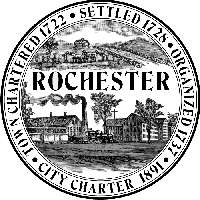 